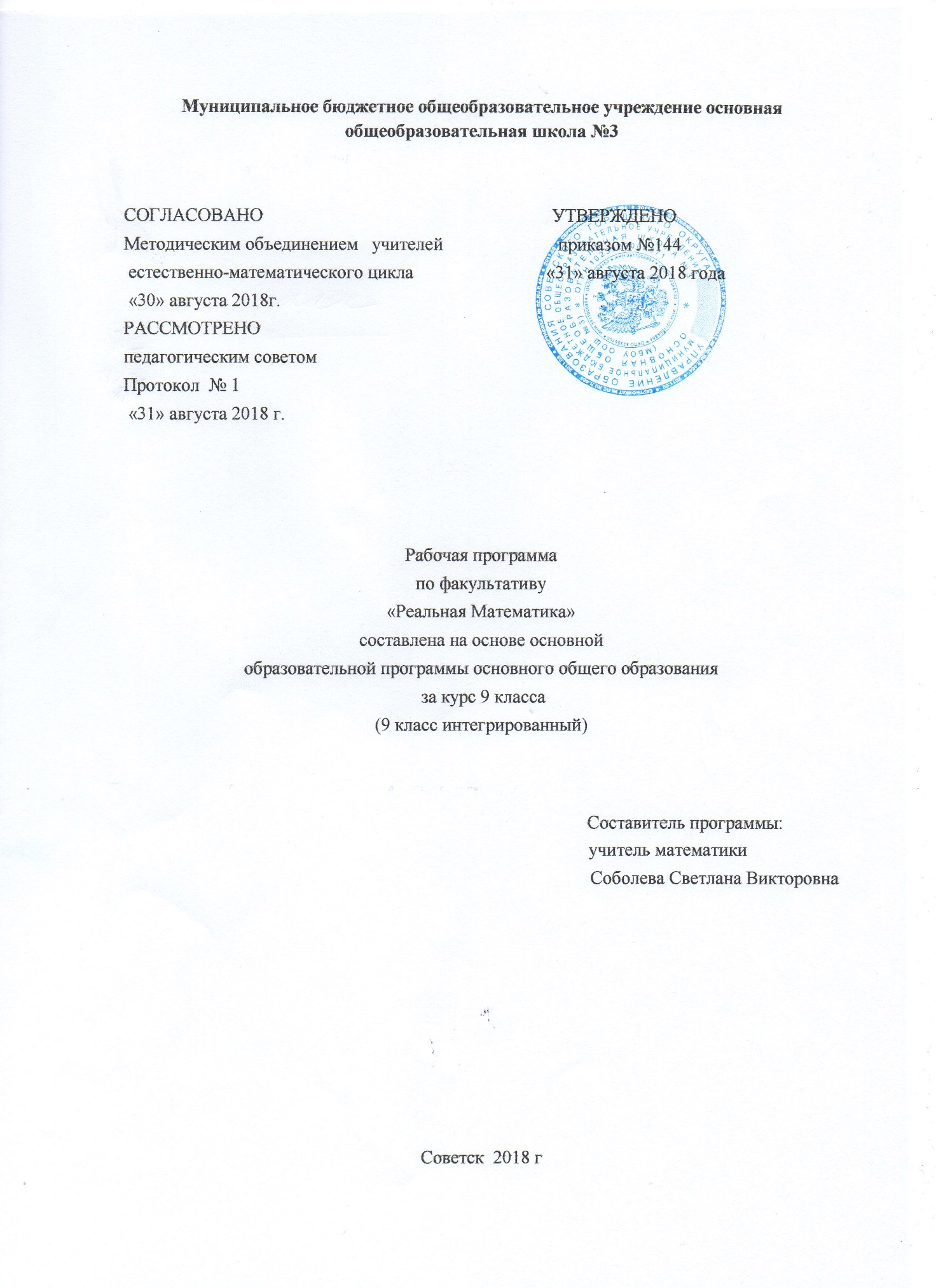 Содержание программыПояснительная записка _______________________________________________31.1Возможные результаты ________________________________________________5Календарно-тематический план_________________________________________6Образовательные ресурсы_____________________________________________7Пояснительная записка.Рабочая программа составлена на основе примерные программы основного общего образования. Математика. (Стандарты второго поколения) Москва. Просвещение. 2010. Математика в наши дни проникает во все сферы жизни. Овладение практически любой профессией требует тех или иных знаний по математике. Особое значение в этом смысле имеет умение смоделировать математически определённые реальные ситуации. Применение на практике различных задач, связанных с окружающей нас жизнью, позволяет создавать такие учебные ситуации, которые требуют от учащегося умения смоделировать математически определённые физические, химические, экономические процессы и явления, составить план действия (алгоритм) в решении реальной проблемы. Кроме того, практика последних лет говорит о необходимости формирования умений решения задач различных типов ещё и в связи с включением их в содержание ГИА. Значительная часть учащихся испытывает серьёзные затруднения при решении текстовых задач. В большей степени это связано с недостаточной сформированностью у учащихся умения составлять план действий, алгоритм решения конкретной задачи, культурой моделирования явлений и процессов. Большинство учащихся решают такие задачи лишь на репродуктивном уровне.  Ученик с первых дней занятий в школе встречается с задачей, связанной с окружающей жизнью. Сначала и до конца обучения в школе математическая задача неизменно помогает ученику вырабатывать правильные математические понятия, глубже выяснять различные стороны взаимосвязей в окружающей его жизни, дает возможность применять изучаемые теоретические положения. В тоже время решение задач способствует развитию логического мышления. Особенности текста задачи могут определить ход мыслительного процесса при ее решении. Решение задач занимает в математическом образовании огромное место. Умение решать задачи является одним из основных показателей уровня математического развития, глубины освоения учебного материала. Предлагаемый элективный курс «Реальная математика» демонстрирует учащимся применение математического аппарата к решению повседневных бытовых проблем каждого человека, вопросов рыночной экономики и задач технологии производства. Данный элективный курс ориентирует учащихся на обучение по естественно-научному, социально-экономическому и техническому профилю. Познавательный материал курса будет способствовать формированию устойчивого интереса учащихся к процессу и содержанию деятельности, а также познавательной и социальной активности. Задачи занимают важное место в школьном курсе математики. Их решение способствует экономическому образованию обучающихся, развитию логического мышления, сообразительности и наблюдательности. Значимость умения самостоятельно решать текстовые задачи не снижается с течением времени, несмотря на все достижения научно-технического прогресса, так как мы с ними сталкиваемся на уроках математики, химии, физики. Мы решаем задачи на смеси, бизнесмены часто решают задачи на проценты, о делении доходов и т.д. А знание наиболее простых формул упрощает их решение в этом и состоит актуальность нашей работы. В заданиях по ГИА предлагаются задачи, решения которых требует составления уравнения, неравенства, а также их систем. На рассмотрение и отработку таких задач уходит много времени, поэтому разработанная программа-тренажер, позволит учащимся научиться быстро и правильно решать задачи.Цели программы: 1. Расширение и углубление знаний о способах решения и средствах моделирования явлений и процессов, описанных в задачах. 2. Развитие логического мышления учащихся, их алгоритмической культуры и математической интуиции. 3. Развитие устойчивого интереса к предмету, приобщая к окружающей нас жизни. 4. Способствовать интеллектуальному развитию учащихся, формированию качеств мышления, характерных для математической деятельности и необходимых человеку для жизни в современном обществе и решения практических проблем.Задачи программы: 1. Расширение знаний о методах и способах решения математических задач, окружающей нас жизни. 2. Формирование умения моделировать реальные ситуации. 3. Развитие исследовательской и познавательной деятельности учащихся.  4.Предоставить ученику возможность реализовать свой интерес к выбранному предмету, определить готовность ученика осваивать выбранный предмет на повышенном уровне. Таким образом, содержание курса охватывает все основные типы текстовых задач. Кроме того, содержание программы предполагает возможность работы со школьниками с разными учебными возможностями за счёт подбора разноуровневых задач. Для успешного усвоения содержания элективного курса необходимо опираться на знания учащихся по изученному ранее материалу:Математика. Рациональные уравнения. Системы рациональных уравнений. Проценты.Физика. Равномерное движение. Работа.Химия. Концентрация вещества. Количество вещества.Экономика. Цена. Стоимость.1.1 Возможные результатыПри успешной реализации задач курса учащиеся должны знать:1.Основные способы решения задач на составление уравнений. 2.Основные способы моделирования реальных ситуаций при решении задач различных типов.При успешной реализации задач курса учащиеся должны уметь:1.Работать с текстами задачи, определять её тип.2.Составлять план решения задачи.3.Решать задачи разного уровня (включая творческие задания) на составление уравнений.4.Моделировать реальные ситуации, описываемые в задачах на составление уравнений. Программа элективного курса «Реальная математика» адресована учащимся 9-х классов.Данный курс рассчитан на 34 часа, предполагает чёткое изложение теории вопроса, решение типовых задач. В программе приводится примерное распределение учебного времени. Основные формы организации учебных занятий: лекция, объяснение, практическая работа. Разнообразный дидактический материал даёт возможность отбирать дополнительные задания для учащихся разной степени подготовки: уровень сложности задач варьируется от простых до конкурсных и олимпиадных. Все занятия направлены на развитие интереса школьников к предмету, на расширение представлений об изученном материале, на решение новых и интересных задач.Часть I (12 часов). Разные задачи на составление уравнений.1. Задачи на движение. Понятия равномерного прямолинейного и равноускоренногодвижения. Основные формулы, необходимые для решения задач на равномерноепрямолинейное движение и равноускоренное движение. Задачи на движение по реке.2. Задачи на работу и производительность.3. Задачи на проценты. Банковские задачи. Основная формула процентов. Средний процент изменения величины. Общий процент изменения величины.Часть II (5 часа). Задачи на смеси и сплавы.1. Основные понятия, необходимые для решения задач: массовая(объемная) концентрация вещества, процентное содержание вещества.Решение задач, связанные с определением массовой (объемной)концентрацией вещества.2. Решение задач, связанных с определением процентного содержания вещества.3. Решение сложных задач на смеси и сплавы.Часть III (11 часов). Задачи по статистике и теории вероятности.Статистика. Группировка информации. Табличное представление информации. Графическое представление информации. Числовые характеристики данных измерений. Теория вероятностей. Классическое определение вероятности. Вероятность противоположного события. Вероятность суммы несовместных событий.Часть IV(6 часов). Работа с диаграммами, графиками.Работа с диаграммами.Работа с график2.Календарно-тематический план3.Образовательные ресурсыН.Я. Виленкин, Л.Н. Виленкин, Г.С. Сурвилло. и др. Алгебра 8 класс: учебное пособие для учащихся школ и классов с углубленным изучением математики. М.: Просвещение, 2001. И.С. Петраков. Математика для любознательных: книга для учащихся 8-11 классов. М.: Просвещение, 2000.Г.И.Глейзер. История математики в школе. Пособие для учителя.  М.: Просвещение, 1981. А.Г. Мордкович. Алгебра 9кл. Задачник для общеобразовательных учреждений.М.:Мнемозина, 2003.  Л.В. Кузнецова, С.Б. Суворова,  Е.А. Бунимович и др. ГИА алгебра. Сборник заданий для подготовки к государственной итоговой аттестации в 9 классе. М.: Просвещение, 2010. А.В. Семенов, А.С. Трепалин, И.В. Ященко, П.И. Захаров.  ГИА 2012 математика. М.: Интеллект – Центр, 2012.И.В. Ященко, С.А. Шестаков, А.С. Трепалин, А.В. Семенов,  П.И. Захаров.  Математика ГИА 9 класс 2012: типовые тестовые задания. М.: Экзамен, 2012. Л.Д. Лаппо, М.А. Попов. Математика ГИА 9 класс: практикум. М.: Экзамен, 2012.№ урока по порядкуОсновное содержание по темам/Содержание уроковКоличество часов, отводимых на изучение темыДата проведенияПлан/ФактЧасть IРазные задачи на составление уравнений.12 часов1.Задачи на движение.46.0913.0920.0927.092.Задачи на работу.44.1011.1018.1025.103.Задачи на проценты.48.1115.1122.1129.11Часть IIЗадачи на смеси и сплавы.5 часов4.Задачи на смеси и сплавы.56.1213.1220.1227.1210.01Часть IIIЗадачи по статистике и теории вероятности.11 часов5.Статистика.517.0124.0131.017.0214.026.Теория вероятности.621.0228.027.0314.0321.034.04Часть IVРабота с диаграммами, графиками.6 часов7.Работа с диаграммами.311.0418.0425.048.Работа с графиками.3 16.0523.0530.05